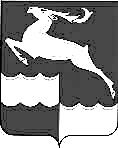 АДМИНИСТРАЦИЯ КЕЖЕМСКОГО РАЙОНАКРАСНОЯРСКОГО КРАЯПОСТАНОВЛЕНИЕ 04.10.2021                                               № 643-п                                        г. КодинскОб утверждении порядка определения платы по соглашению об установлении сервитута в отношении земельных участков, находящихся в муниципальной собственности Кежемского района Красноярского краяВ соответствии с подпунктом 3 пункта 2 статьи 39.25 Земельного кодекса Российской Федерации, руководствуясь статьями 7, 17, 30.3, 32 Устава Кежемского района Красноярского края, ПОСТАНОВЛЯЮ:1. Утвердить Порядок определения платы по соглашению об установлении сервитута в отношении земельных участков, находящихся в муниципальной собственности муниципального образования Кежемский район Красноярского края согласно приложению, к настоящему постановлению.2. Контроль за исполнением настоящего постановления оставляю за собой.3. Настоящее постановление вступает в силу со дня, следующего за днем его официального опубликования в газете «Кежемский Вестник».Приложениек постановлению Администрации районаот 04.10.2021 № 643-пПорядокопределения платы по соглашению об установлении сервитута в отношении земельных участков, находящихся в муниципальной собственности Кежемского района Красноярского края1. Настоящий Порядок в соответствии со статьей 3925 Земельного кодекса Российской Федерации устанавливает правила определения платы по соглашению об установлении сервитута в отношении земельных участков, находящихся в муниципальной собственности муниципального образования Кежемский район Красноярского края (далее – земельные участки).2. Размер платы по соглашению об установлении сервитута определяется на основании кадастровой стоимости земельного участка и рассчитывается как 0,01 процента кадастровой стоимости земельного участка за каждый год срока действия сервитута, если иное не установлено настоящим Порядком.3. Размер платы по соглашению об установлении сервитута, заключенному в отношении земельных участков, предоставленных в постоянное (бессрочное) пользование, либо в пожизненное наследуемое владение, либо в аренду, сторонами соглашения об установлении сервитута определяется как разница рыночной стоимости указанных прав на земельный участок до и после установления сервитута, которая определяется на основании независимой оценки в соответствии с законодательством Российской Федерации об оценочной деятельности.4. Плата по соглашению об установлении сервитута в отношении земельных участков не взимается в случае установления сервитута в интересах муниципальных учреждений.5. В случае если сервитут устанавливается в отношении части земельного участка, размер платы по соглашению об установлении сервитута определяется пропорционально площади этой части земельного участка в соответствии с настоящим Порядком.6. Смена правообладателя земельного участка не является основанием для пересмотра размера платы по соглашению об установлении сервитута, определенного в соответствии с настоящим Порядком.Глава района                            П.Ф. Безматерных